附件2：《发明专利成果简介》参考模板专利名称生活垃圾焚烧炉渣复合自保温砌块生活垃圾焚烧炉渣复合自保温砌块生活垃圾焚烧炉渣复合自保温砌块生活垃圾焚烧炉渣复合自保温砌块专利授权号201410137041.5201410137041.5201410137041.5201410137041.5专利权人江苏建筑职业技术学院江苏建筑职业技术学院江苏建筑职业技术学院江苏建筑职业技术学院发明人XX;XXX;XXX XX;XXX;XXX XX;XXX;XXX XX;XXX;XXX 联系人刘XX联系电话联系电话136XXXXXXXX授权日期2016年6月8日专利状态专利状态权利维护中，待转让技术领域新型建筑材料新型建筑材料新型建筑材料新型建筑材料发明内容本发明提供一种生活垃圾焚烧炉渣复合自保温砌块，利用生活垃圾焚烧炉渣、陶粒、粉煤灰等固体废弃物及挤塑聚苯板复合而成，是一种轻集料混凝土小型空心砌块。本发明提供一种生活垃圾焚烧炉渣复合自保温砌块，利用生活垃圾焚烧炉渣、陶粒、粉煤灰等固体废弃物及挤塑聚苯板复合而成，是一种轻集料混凝土小型空心砌块。本发明提供一种生活垃圾焚烧炉渣复合自保温砌块，利用生活垃圾焚烧炉渣、陶粒、粉煤灰等固体废弃物及挤塑聚苯板复合而成，是一种轻集料混凝土小型空心砌块。本发明提供一种生活垃圾焚烧炉渣复合自保温砌块，利用生活垃圾焚烧炉渣、陶粒、粉煤灰等固体废弃物及挤塑聚苯板复合而成，是一种轻集料混凝土小型空心砌块。技术创新性（在产品性能、提高效率、降低成本、节能减排、提升品质等方面的技术优势）通过对生活垃圾焚烧炉渣复合自保温砌块的原材料优选与配方试验、孔型及块型优化设计、产品性能试验测试，结果表明本专利产品在满足力学性能的同时，提高了砌块的热工性能，解决了传统砌块不能满足墙体自保温性能要求、施工复杂等系列问题。本砌块体积密度在900～1000Kg/m3，砌块抗压强度达到2.5Mpa以上；含水率为2.4％、吸水率为7.3％、相对含水率26.8％，采用厚墙体的传热系数K值为0.50W/（m2.K）以下。（在产品性能、提高效率、降低成本、节能减排、提升品质等方面的技术优势）通过对生活垃圾焚烧炉渣复合自保温砌块的原材料优选与配方试验、孔型及块型优化设计、产品性能试验测试，结果表明本专利产品在满足力学性能的同时，提高了砌块的热工性能，解决了传统砌块不能满足墙体自保温性能要求、施工复杂等系列问题。本砌块体积密度在900～1000Kg/m3，砌块抗压强度达到2.5Mpa以上；含水率为2.4％、吸水率为7.3％、相对含水率26.8％，采用厚墙体的传热系数K值为0.50W/（m2.K）以下。（在产品性能、提高效率、降低成本、节能减排、提升品质等方面的技术优势）通过对生活垃圾焚烧炉渣复合自保温砌块的原材料优选与配方试验、孔型及块型优化设计、产品性能试验测试，结果表明本专利产品在满足力学性能的同时，提高了砌块的热工性能，解决了传统砌块不能满足墙体自保温性能要求、施工复杂等系列问题。本砌块体积密度在900～1000Kg/m3，砌块抗压强度达到2.5Mpa以上；含水率为2.4％、吸水率为7.3％、相对含水率26.8％，采用厚墙体的传热系数K值为0.50W/（m2.K）以下。（在产品性能、提高效率、降低成本、节能减排、提升品质等方面的技术优势）通过对生活垃圾焚烧炉渣复合自保温砌块的原材料优选与配方试验、孔型及块型优化设计、产品性能试验测试，结果表明本专利产品在满足力学性能的同时，提高了砌块的热工性能，解决了传统砌块不能满足墙体自保温性能要求、施工复杂等系列问题。本砌块体积密度在900～1000Kg/m3，砌块抗压强度达到2.5Mpa以上；含水率为2.4％、吸水率为7.3％、相对含水率26.8％，采用厚墙体的传热系数K值为0.50W/（m2.K）以下。技术实用性（结合实施情况，说明专利技术能够制造或使用，并已产生了积极的效果）本专利砌块已在徐州地区砌块生产企业进行规模化试生产，并应用到工程建设中；砌块生产工艺成熟，施工性能良好，满足产业化生产的技术要求。（结合实施情况，说明专利技术能够制造或使用，并已产生了积极的效果）本专利砌块已在徐州地区砌块生产企业进行规模化试生产，并应用到工程建设中；砌块生产工艺成熟，施工性能良好，满足产业化生产的技术要求。（结合实施情况，说明专利技术能够制造或使用，并已产生了积极的效果）本专利砌块已在徐州地区砌块生产企业进行规模化试生产，并应用到工程建设中；砌块生产工艺成熟，施工性能良好，满足产业化生产的技术要求。（结合实施情况，说明专利技术能够制造或使用，并已产生了积极的效果）本专利砌块已在徐州地区砌块生产企业进行规模化试生产，并应用到工程建设中；砌块生产工艺成熟，施工性能良好，满足产业化生产的技术要求。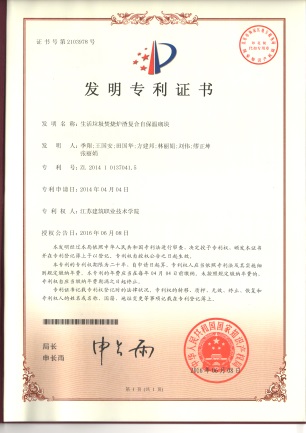 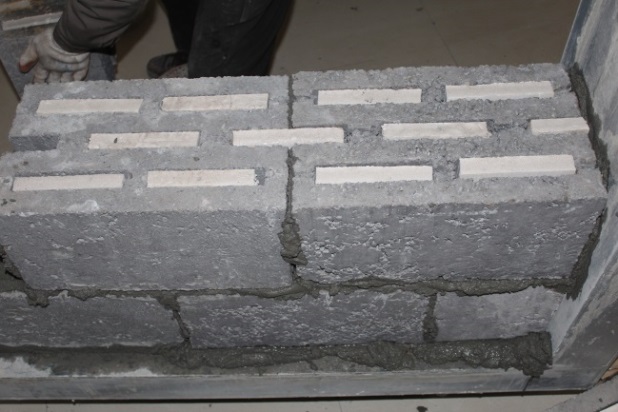 图1 发明专利证书图1 发明专利证书图1 发明专利证书图2 专利产品(或系统设计图)图2 专利产品(或系统设计图)